Use of LogosWhen a client has been granted certification, they will be given access to approved artwork, through their online portal.   All clients must ensure that they comply with the following rules regarding the use of logos: What is allowed Use the UKAS Accreditation Symbol (also commonly referred to as a mark) and/or the IsoComply logo that appears on your certificate, or a subsequent logo approved by us. Please also read the restrictions section of this document.  Add the certificate number that appears on your certificate (e.g. 8016 – as illustrated below) except when using the IsoComply Logo on a vehicle.  Include the words ‘Certificate Number’ or ‘Cert No’ before the digits and place centrally underneath the logo.  Place the standard(s) for which you have a certificate centrally underneath the Certificate Number.  If you are certified to Multiple Standards, they may be listed side by side.  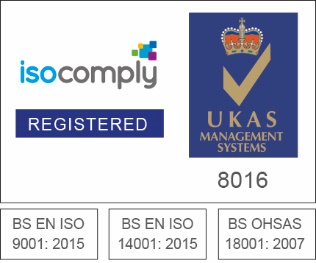 The Logo, Certificate Number and Standards must clearly relate to one another What is not allowed Please note that certificate numbers must not appear within the logos themselves  Size and Colour Symbols and Logos can be reproduced in full colour, black and white, or grey  On websites and electronic documents, symbols, logos and associated text should be legible on commonly used computer screens/resolutions.  The Symbols, Logo, certificate number and standards on web pages should hyperlink back to our website Printed Materials  Minimum height of Symbols, Logo box (excluding your certificate number) is 20mm, although this can be reduced 15mm on business cards providing legibility is maintained  Maximum height is 30mm on A4 paper but can be increased proportionately for larger paper/display sizes  Please also note that the term Accredited must not be usedRestrictions Do Not use the UKAS Symbol on a product or product packaging (such as blister packs, bottles or cans containing the item sold) seen by the consumer or in any other way that may be interpreted as denoting product conformity (unless the goods or product have been manufactured under an accredited product conformity scheme).  Do Not use the UKAS Symbol on its ownDo Not apply the UKAS Symbol to laboratory test, calibration or inspection reports, as such reports are deemed to be products in this context.  Do Not make or permit any misleading statement regarding its certification.  Do Not use or permit the use of a certification document or any part thereof in a misleading manner.  Upon suspension or withdrawal of its certification, discontinue using the UKAS Symbol and or IsoComply Logo on all advertising matter that contains a reference to certification.  Amend all advertising matter when the scope of certification has been reduced.  Do Not allow reference to its management system certification to be used in such a way as to imply that the Certification Body (IsoComply) nor the Accreditation Body (UKAS) certifies a product (including service) or process.  Do Not allow reference to its management system certification to be used in such a way as to imply that UKAS or ICL certifies a product (including service) or process.  Do Not imply that the certification applies to activities that are outside the scope of certification.  Do Not use its certification in such a manner that would bring the certification body (IsoComply) and/or certification system or UKAS into disrepute and lose public trust.  Do Not use the UKAS Symbol on vehicles (unless part of a full advertisement, such as would appear in a magazine). The IsoComply Logo may however be used (on its own) on vehicles, (the standard(s) are not required to be displayed on vehicles).  Do Not use the UKAS Symbol on building exteriors (but they can be used on internal walls and exhibition stands).  Do Not use the UKAS Symbol on flags Please sign, date and return a copy for our records.Signature……………………………………………				Date……………………………